Publicado en Madrid el 23/07/2024 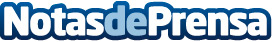 La revolución de la seguridad en el hogar con la inteligencia artificial y las cámaras IMOUIA que diferencia entre personas, mascotas y objetos para reducir falsas alarmas. Identifica caras conocidas y alerta sobre desconocidos para mayor seguridad. Controla otros dispositivos del hogar y envía alertas desde la app móvil de IMOUDatos de contacto:Guillermo SalasPR Manager625512821Nota de prensa publicada en: https://www.notasdeprensa.es/la-revolucion-de-la-seguridad-en-el-hogar-con_1 Categorias: Nacional Inteligencia Artificial y Robótica Hogar Innovación Tecnológica http://www.notasdeprensa.es